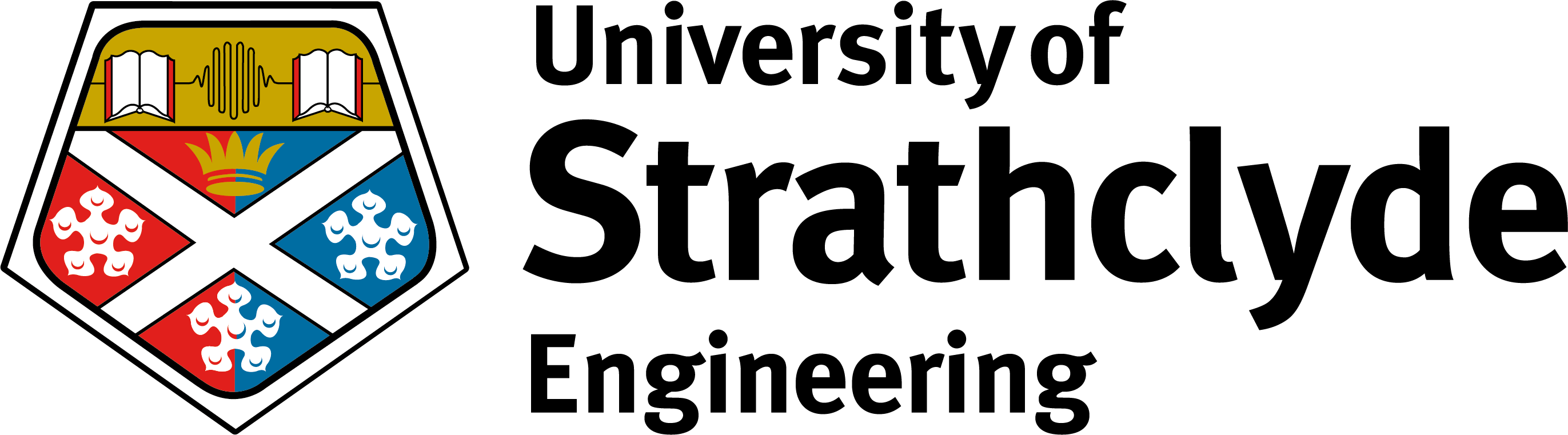 Application for BEng honours chemical engineering by distance learningPlease see course notes*Note that all students are initially registered on the BEng honours and must complete this and meet the progression requirements outlined in the regulations before progressing to MEng**Applicants who apply to year 5 entry, may be offered year 4 entry if they do not meet the entry requirements for year 5. However, if you apply for year 4 entry, it is presumed that this is your preferred entry point.Please complete this form and return by email to chemeng-online@strath.ac.uk also attaching copies of any relevant certificates/transcripts.Note for completing this form; This form has been designed for ease of completion and allows you to paste information from sources such as your CV etc but please do not delete any of the sections.Personal detailsAddress for correspondance (only if different from above)Qualifications/TrainingEmployment history (current first and working backwards)Important: Please note the following points;You should ideally have the support of your employer to follow this course as exams are scheduled on week days and tutorials are sometimes scheduled during work hours, but it is possible to complete the BEng honours without your employers support. However, should you choose to continue past the BEng honours to MEng or MSc, you will be required to propose and complete a work based project in the final year and this would obviously require your employers support.  As a distance learning course many aspects are delivered online and students are expected to maintain or have unrestricted access to, an up to date Windows based computer system with a broadband internet connection. We will attempt to support non Windows systems but some aspects of the course may only work with Windows.This degree programme requires students to have knowledge of engineering mathematics and chemical engineering to at least UK higher national certificate level. As this BEng honours course starts at the equivalent to year 3 of the full time course, students who do not have this background knowledge by the start of the course will struggle.Please print or sign your name below to indicate that you accept the above points and that the information given in thisapplication is accurateExplanatory notesThe below table is intended to show how the different entry points on the distance learning course, relate to the standard full time degree years. There is currently no entry point before year 4, but if you would like to join the course and feel that you do not have the academic background to join in year 4, please contact us at chemeng-online@strath.ac.uk and we may be able to help advise on a plan.Applicants who apply to year 5 entry, may be offered year 4 entry if they do not meet the entry requirements for year 5. However, if you apply for year 4 entry, it is presumed that this is your preferred entry point. While year 4 entry means that it will take longer, and cost more, year 4 should be considered unless you are confident that you have the skills and knowledge in mathematics, chemistry, and basic principles of chemical engineering, at the level of year’s 1-2 of a full time honours degree.Progression through, and after completion of the BEng honoursRegardless of whether you enter at year 4 or 5 of the course, you will be given the choice at the end of year 5, as to whether you wish to remain on the programme as described above, or you wish to spread the credit load and cost over an additional year. Students who choose to continue into year 6 of 7, as described in the table above, will do 80, then 100 credits in the last two years of the course. Students who feel after completion of year 5 that this would be too much, have the choice of transferring into year 6 of an 8 year programme, which retains the pace of the earlier year’s of the programme, at 60 credits per year. The curriculum, credit load and fees of both programmes are identical, but the 8 year programme is provided as an option for students who feel the credit load is better suited to their circumstances. Note that in some cases, the board of examiners may make a transfer to the 8 year programme compulsory, but this would only be in the case that a student was unable to pass all of the classes from the previous year’s. At the end of year 6, if a student meets the requirements of the degree regulations, and has attained at least 360 credits (including credits from prior learning), they may be eligible to leave the course with a BEng ordinary degree. We do not recommend this, as honours degrees are more sought after by employers, but it is an optional exit point. At the end of year 7, students who meet the progression requirements can choose to transfer into the MEng programme, which is This is entirely optional, and is intended, or if you wish to spread the credit load and cost over an extra year. Course optionPlease indicate with X in the box below which option you are applying forBEng honours/MEng* chemical engineering by distance learning year 4** entry pointBEng honours/MEng* chemical engineering by distance learning year 5** entry pointIndividual modules from the programmes above for CPD or academic credit (please enter class code(s) and name(s) of individual classes below.Please indicate the year of entry to the course that you are applying for in the box opposite (e.g. 2023, 2024 etc)First NameSurname/Family nameSex (Male/Female)Date of BirthHome AddressTelephone numberEmail addressAddressTelephone numberEmail addressInstitutionStart Datemm/yyEnd Date(mm/yy) Subject/qualification title (e.g. HNC chemical engineering)Results achievedCompanyStartDate mm/yyEnd Date(mm/yy) Job titleBrief description of responsibilitiesReference 1Reference 1NamePositionContact detailsReference 2Reference 2NamePositionContact detailsPlease use the box below to give us any further information that you think is relevant to your applicaton such as reason for taking the course etc.NameDateInformation requested by the University – this is not part of your application but the University are required to collect this information for equal oportunities reasons so it is helpful to us if you are able to complete it.Information requested by the University – this is not part of your application but the University are required to collect this information for equal oportunities reasons so it is helpful to us if you are able to complete it.NationalityEthnic originDisability/Special needs requirements?For marketing purposes. Please tick one box.Where did you hear about us?For marketing purposes. Please tick one box.Where did you hear about us?Advertisement in 'The Chemical Engineer' (IChemE magazine).Process Engineering and Manufacturing website (banner ad) - http://pecm.co.uk/.Advertisement in 'Engineering Training And Apprentice'.Web search after hearing about the course previously.Web search with no previous knowledge of the course.LinkedIn Chemical and Process Engineering YouTube channel Recommendation from a previous student.Other:I would prefer not to answer.Full time yearsFull time creditsPart time yearsCreditsFees (2020/21)NotesYear 11201Prior learningn/aCurrently no option to join the course at this level, as all students must have some relevant academic learning and industry experience.Year 11202Prior learningn/aCurrently no option to join the course at this level, as all students must have some relevant academic learning and industry experience. Year 21203Prior learningn/aCurrently no option to join the course at this level, as all students must have some relevant academic learning and industry experience. Year 2120460 credits£4,500Students entering at this point receive 180 academic credits for prior learning and relevant industry experienceYear 3120560 credits£4,500Students entering at this point receive 240 academic credits for prior learning and relevant industry experienceYear 3120680 credits£6,000Prior to entering year 6, students have an option to choose whether to remain on the 7 year programme, or to transfer to the 8 year programme and spread the load and cost over an additional yearYear 41207100 credits£7,500Graduation with honours degree at end of this academic yearYear 4120100 credits£7,500Graduation with honours degree at end of this academic yearTotal480480